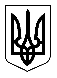 УкраїнаМЕНСЬКА МІСЬКА РАДАМенського району Чернігівської області(сорок третя сесія сьомого скликання )РІШЕННЯ29 вересня 2020 року	№ 470Про затвердження громадянам технічної документації із землеустрою для будівництва і обслуговування житлового будинку, господарських будівель і споруд на території Менської ОТГ Розглянувши звернення громадян, про затвердження технічної документації із землеустрою щодо встановлення (відновлення) меж земельних ділянок в натурі (на місцевості) для передачі у приватну власність для будівництва і обслуговування житлового будинку, господарських будівель і споруд на території Менського району Чернігівської області, подані документи, керуючись ст. 26 Закону України „Про місцеве самоврядування в Україні” та ст.ст. 12,116,118,121,126 Земельного кодексу України, Законом України «Про землеустрій» Менська міська рада В И Р І Ш И Л А :Затвердити технічну документацію із землеустрою щодо встановлення (відновлення) меж земельних ділянок в натурі (на місцевості) для передачі у приватну власність для будівництва і обслуговування житлового будинку, господарських будівель і споруд на території Менського району Чернігівської області:Руденко Вірі Станіславівні, площею 0,2500 га кадастровий номер 7423081001:01:002:0297, за адресою: с. Блистова, провулок Деснянський,3;Бабар Марії Андріївні, площею 0,0547 га кадастровий номер 7423084501:01:001:0296, за адресою: с. Киселівка, провулок Раскової,10;Долі Олександру Олексійовичу, площею 0,1316 га кадастровий номер 7423055700:01:001:0354, за адресою: смт Макошине, вул. Вишнева,буд.1; Чичкан Олегу Дмитровичу, площею 0,2500 га кадастровий номер 7423085001:01:001:0240, за адресою: с. Куковичі, вул. Набережна,7;Скляр Ніні Федорівні, площею 0,0864 га кадастровий номер 7423010100:01:004:0973, за адресою: м. Мена, вул. Молодіжна,33;Соловей Вірі Іванівні, площею 0,2500 га кадастровий номер 7423085901:01:001:0185, за адресою: с. Ліски, вул. Перемоги, 38;Корявському Леоніду Анатолійовичу, площею 0,2500 га кадастровий номер 7423085904:02:001:0043, за адресою: с. Майське, вул. Берегова, 3;Бігліцовій Надії Василівні, площею 0,2500 га, кадастровий номер 7423085904:02:001:0042, за адресою: с. Майське, вул. Володимира Тітарчука, 28;Роговому Петру Леонідовичу, площею 0,2500 га, кадастровий номер 7423085901:01:001:0184, за адресою: с. Ліски, вул. Перемоги, 32;Соломенику Григорію Миколайовичу, площею 0,2500 га, кадастровий номер 7423085901:01:001:0179, за адресою: с. Ліски, вул. Перемоги, 40;Руденко Надії Олександрівні (2/5 частини), Руденку Олегу Миколайовичу (1/5 частини), Деркач Юлії Олегівні (1/5 частини), Руденку Сергію Олеговичу 
(1/5 частини), площею 0,2500 га, кадастровий № 7423085904:02:001:0041, за адресою: с. Майське, вул. Свободи, 11;Соловей Василю Івановичу (2/6 частини), Соловей Роману Васильовичу (1/6 частини), Луговській Наталії Василівні (1/6 частини), Руденко Оксані Василівні (1/6 частини), Соловей Валентині Миколаївні (1/6 частини), площею 0,2500 га, кадастровий № 7423085901:01:001:0183: за адресою: с. Ліски, вул. Лугова,14;Карпенко Надії Тимофіївні, площею 0,2500 га, кадастровий номер 7423085901:01:001:0180, за адресою: с. Ліски, вул. Перемоги, 44;Аверков Миколі Васильовичу, площею 0,2500 га, кадастровий номер 7423085901:01:001:0182, за адресою: с. Ліски, вул. Лугова, 30;Сащенко Любов Миколаївні, площею 0,2500 га, кадастровий номер 7423085901:01:001:0181, за адресою: с. Ліски, вул. Перемоги, 13 А;П’ятак Ганні Петрівні, площею 0,0764 га кадастровий номер 7423010100:01:002:1107, за адресою:м. Мена, вулиця Приозерна,12А;Ющенку Леоніду Миколайовичу, площею 0,2500 га кадастровий номер 7423088501:01:002:0234, за адресою: с. Стольне, вул. Зарічна, 78;Забуга Людмилі Миколаївні, площею 0,1000 га кадастровий номер 7423010100:01:003:0950, за адресою: м. Мена, вулиця Виноградна,50.Передати у приватну власність земельні ділянки для будівництва і обслуговування житлового будинку господарських будівель і споруд на території Менського району Чернігівської області:Руденко Вірі Станіславівні, площею 0,2500 га кадастровий номер 7423081001:01:002:0297, за адресою: с. Блистова, провулок Деснянський,3;Бабар Марії Андріївні, площею 0,0547 га кадастровий номер 7423084501:01:001:0296, за адресою: с. Киселівка, провулок Раскової,10;Долі Олександру Олексійовичу, площею 0,1316 га кадастровий номер 7423055700:01:001:0354, за адресою: смт Макошине, вул. Вишнева,буд.1; Чичкан Олегу Дмитровичу, площею 0,2500 га кадастровий номер 7423085001:01:001:0240, за адресою: с. Куковичі, вул. Набережна,7;Скляр Ніні Федорівні, площею 0,0864 га кадастровий номер 7423010100:01:004:0973,за адресою: м. Мена, вул. Молодіжна,33.Соловей Вірі Іванівні, площею 0,2500 га кадастровий номер 7423085901:01:001:0185, за адресою: с. Ліски, вул. Перемоги, 38;Корявському Леоніду Анатолійовичу, площею 0,2500 га кадастровий номер 7423085904:02:001:0043, за адресою: с. Майське, вул. Берегова, 3;Бігліцовій Надії Василівні, площею 0,2500 га, кадастровий номер 7423085904:02:001:0042, за адресою: с. Майське, вул. Володимира Тітарчука, 28;Роговому Петру Леонідовичу, площею 0,2500 га, кадастровий номер 7423085901:01:001:0184, за адресою: с. Ліски, вул. Перемоги, 32;Соломенику Григорію Миколайовичу, площею 0,2500 га, кадастровий номер 7423085901:01:001:0179, за адресою: с. Ліски, вул. Перемоги, 40;Руденко Надії Олександрівні (2/5 частини), Руденку Олегу Миколайовичу (1/5 частини), Деркач Юлії Олегівні (1/5 частини), Руденку Сергію Олеговичу 
(1/5 частини), площею 0,2500 га, кадастровий № 7423085904:02:001:0041, за адресою: с. Майське, вул. Свободи, 11;Соловей Василю Івановичу (2/6 частини), Соловей Роману Васильовичу (1/6 частини), Луговській Наталії Василівні (1/6 частини), Руденко Оксані Василівні (1/6 частини), Соловей Валентині Миколаївні (1/6 частини), площею 0,2500 га, кадастровий № 7423085901:01:001:0183: за адресою: с. Ліски, вул. Лугова,14;Карпенко Надії Тимофіївні, площею 0,2500 га, кадастровий номер 7423085901:01:001:0180, за адресою: с. Ліски, вул. Перемоги, 44;Аверков Миколі Васильовичу, площею 0,2500 га, кадастровий номер 7423085901:01:001:0182, за адресою: с. Ліски, вул. Лугова, 30;Сащенко Любов Миколаївні, площею 0,2500 га, кадастровий  номер 7423085901:01:001:0181, за адресою: с. Ліски, вул. Перемоги, 13 А;П’ятак Ганні Петрівні, площею 0,0764 га кадастровий номер 7423010100:01:002:1107, за адресою:м. Мена, вулиця Приозерна,12А;Ющенку Леоніду Миколайовичу, площею 0,2500 га кадастровий номер 7423088501:01:002:0234, за адресою: с. Стольне, вул. Зарічна, 78;Забуга Людмилі Миколаївні, площею 0,1000 га кадастровий номер 7423010100:01:003:0950, за адресою: м. Мена, вулиця Виноградна,50.Контроль за виконанням рішення покласти на заступника міського голови з питань діяльності виконкому Менської міської ради Гайдукевича М.В. та постійну комісію з питань містобудування, будівництва, земельних відносин та охорони природи.Міський голова	Г.А. Примаков